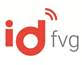 L’iniziativa fa parte degli eventi per il ‘Internet Day Friuli Venezia Giulia’L’iniziativa ha il patrocinio di: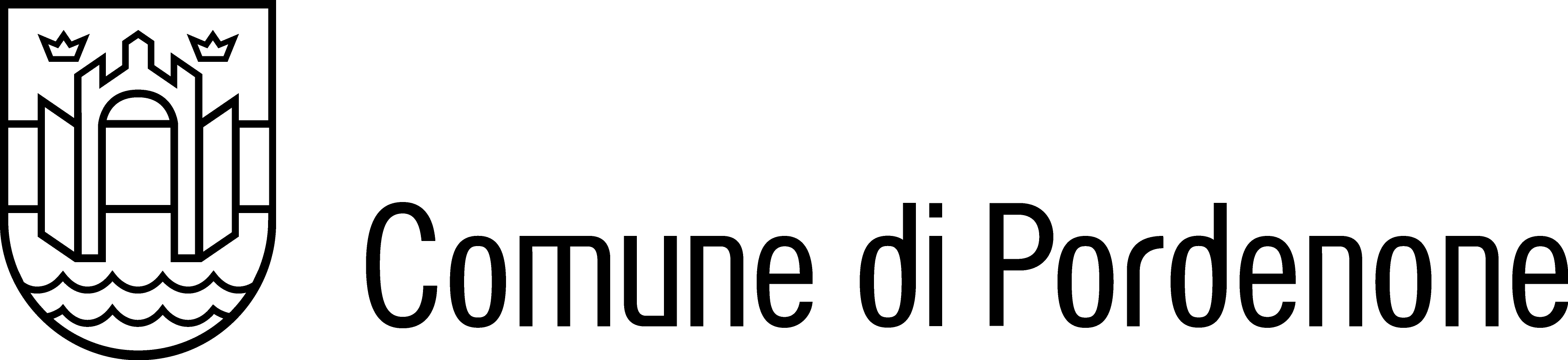 UFFICIO SCOLASTICO REGIONALE PER IL FRIULI VENEZIA GIULIASIREM - SOCIETÀ ITALIANA  di RICERCA  in EDUCAZIONE MEDIALETINTEC – RESEARCH CENTER OF TEACHING, LEARNING,INCLUSION, AND EDUCATION TECHONOLOGYASSOCIAZIONE ‘MAESTRO DINO ZANELLA’   TECNOLOGIE PER LA DIDATTICAPROGETTARE PER PERSONALIZZARE ED INCLUDERE       Strumenti per gestire la complessità delle classi           e dell’apprendimento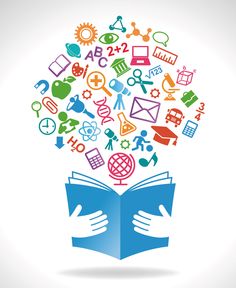 VENERDI 29 APRILERIDOTTO DEL TEATRO VERDI DI PORDENONEOre 14.30L’attuale situazione di complessità presente nella scuola, nelle classi e nella cultura attuale richiede particolare attenzione nella predisposizione e progettazione di percorsi didattici che rispondano alla diversità delle esigenze e delle domande poste dagli alunni e dalla società.Costruire le competenze presenti nelle Indicazioni Nazionali richiede inoltre l’organizzazione di una varietà di ambienti di apprendimento che siano significativi per gli alunni e ne consentano il diretto coinvolgimento, requisito necessario per essere motivati e partecipi alle attività scolastiche.In tale contesto le tecnologie si evidenziano quale supporto essenziale per progettare molteplici architetture di costruzione dei saperi, assicurando l’interazione e la simultaneità richiesta dalla cultura digitale, le condizioni per un’effettiva personalizzazione degli apprendimenti e una reale inclusione di tutti gli alunni.Le tecnologie consentono di progettare per attività, più che per contenuti, realizzando coerenti connessioni tra il curriculo e il lavoro quotidiano con la flessibilità necessaria agli adattamenti richiesti dall’evolversi delle situazioni nel corso delle azioni.  Per i docenti riflettere sulla progettazione per attività con il supporto delle tecnologie permette di costituire effettive comunità di pratiche, basate sul confronto e sull’analisi delle pratiche con un produttivo arricchimento professionale.L’incontro ha lo scopo di riprendere il vivace dibattito sui modelli e forme di progettazione coerenti con le attività messe in essere con la presentazione di esperienze e modelli flessibili e motivanti che valorizzano la professionalità dei docenti.PROGRAMMAOre 14.30Accoglienza dei partecipantiOre 15.00Saluti delle autoritàOre 15.20 Quale didattica per la scuola della complessità?Pier Giuseppe Rossi – Presidente SIREMOre 15.40Progettare per la Personalizzazione e l’Inclusione con le tecnologie (PROPIT): bilancio di due anni di sperimentazione a PordenoneAnnalisa Barbariol,  Patrizia Balbi, Federica Deganutti, Claudia Del Mastro, Annarita Ortu, Flora Pessot Ore 16.00L'esperienza, il non formale, la riconcettualizzazionePier Cesare Rivoltella – Università cattolica ‘Sacro Cuore’ – MilanoOre 16.20EAS – Episodi di apprendimento situatiEnrica Brichetto – CREMIT - Centro di  Ricerca sull’Educazione ai Media, all’Informazione, alla Tecnologia Ore 16.40Flipped classroomGraziano Cecchinato – Università degli Studi di Padova Ore 17.00Personalizzazione e inclusione, Catia  Giaconi – Università degli Studi di MacerataDibattito e conclusioni